Flapjacks Ingredients: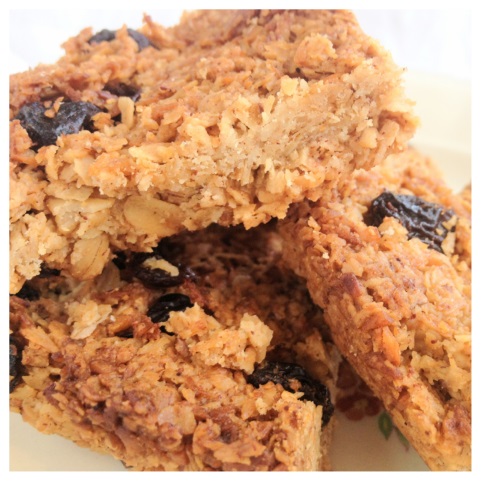 50g porridge oats25g soft brown sugar25g butter10ml golden syrupOptional – 15ml spoon sultanasMethod:Set the oven to 190’C or Gas Mark 5.Collect the porridge oats and sultanas if using in a small bowl. Collect the soft brown sugar, butter and golden syrup in a small saucepan and slowly melt on a low heat until the butter melts and sugar dissolves.Add the porridge oats and sultanas if using into the pot and mix really well so everything is evenly coated.Press the mixture down into a foil container.Bake in the oven for approximately 15 minutes and leave to cool completely.Once cool cut your flapjacks into two slices. 